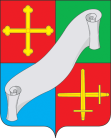 КАЛУЖСКАЯ ОБЛАСТЬКОНТРОЛЬНО-СЧЁТНАЯКОМИССИЯ МР «ДЗЕРЖИНСКИЙ РАЙОН»249832, Калужская область,Дзержинский район, г.Кондрово, пл. Центральная, д. 1тел: 8(48434)3-34-72e-mail:  komissya.con@yandex.ruКАЛУЖСКАЯ ОБЛАСТЬКОНТРОЛЬНО-СЧЁТНАЯКОМИССИЯ МР «ДЗЕРЖИНСКИЙ РАЙОН»249832, Калужская область,Дзержинский район, г.Кондрово, пл. Центральная, д. 1тел: 8(48434)3-34-72e-mail:  komissya.con@yandex.ruКАЛУЖСКАЯ ОБЛАСТЬКОНТРОЛЬНО-СЧЁТНАЯКОМИССИЯ МР «ДЗЕРЖИНСКИЙ РАЙОН»249832, Калужская область,Дзержинский район, г.Кондрово, пл. Центральная, д. 1тел: 8(48434)3-34-72e-mail:  komissya.con@yandex.ruКАЛУЖСКАЯ ОБЛАСТЬКОНТРОЛЬНО-СЧЁТНАЯКОМИССИЯ МР «ДЗЕРЖИНСКИЙ РАЙОН»249832, Калужская область,Дзержинский район, г.Кондрово, пл. Центральная, д. 1тел: 8(48434)3-34-72e-mail:  komissya.con@yandex.ruГлаве муниципального района «Дзержинский район» А.А. Степаняну№38от03.07.2023Главе муниципального района «Дзержинский район» А.А. СтепанянуНа №отГлаве муниципального района «Дзержинский район» А.А. СтепанянуГлаве муниципального района «Дзержинский район» А.А. СтепанянуУважаемый Андрей Акопович! Уважаемый Андрей Акопович! Уважаемый Андрей Акопович! Уважаемый Андрей Акопович! Уважаемый Андрей Акопович! Уважаемый Андрей Акопович! В  целях реализации принципа гласности и обеспечения доступа к информации о деятельности, в соответствии с требованиями Федерального закона № 6-ФЗ «Об общих принципах организации и деятельности контрольно-счетных органов субъектов Российской Федерации и муниципальных образований», в соответствии со статьей 20 Положения о контрольно-счетной комиссии муниципального района «Дзержинский район», утвержденного решением Дзержинского Районного Собрания муниципального района «Дзержинский район» от 22.03.2022 № 234, направляю информацию о деятельности  контрольно-счетной комиссии за июнь 2023 года. Исполнение  экспертно-аналитических и контрольных полномочийВ соответствии с п. 1.3.  плана работы контрольно-счётной комиссии Дзержинского района на 2023 год, согласованного решением Дзержинского Районного Собрания  муниципального района «Дзержинский район» от 27.12.2022 № 330, проведена экспертиза проекта решения Сельской Думы о внесении изменений в бюджет сельского поселения на 2023  год.  По результатам экспертизы в Сельскую Думу направлено заключение:1. В представленном Проекте изменений первоначально запланированные бюджетные ассигнования на 2023 год не соответствуют объему, утвержденному Решением о бюджете.2. Представленный Проект изменений в бюджет сельского поселения предполагает корректировку показателей как по доходам, так и по расходам на 2023 год. Для обеспечения сбалансированности бюджета скорректированы также источники финансирования дефицита бюджета сельского поселения. 3. В составе Проекта изменений не предоставлено Приложение к Решению о бюджете по доходам сельского поселения на 2023 год.4. В ведомственную структуру расходов внесены изменения по 5 разделам бюджета сельского поселения. Необходимо обратить внимание на целесообразность планирования расходов в сумме 8,0 тыс. руб. на уплату штрафов за нарушение законодательства о закупках и нарушение условий контрактов (договоров), которые могут быть отнесены к неправомерному использованию бюджетных средств.5. Размер дефицита бюджета и источники его покрытия соответствуют требованиям бюджетного законодательства.В соответствии с п. 1.6. плана работы,  Порядком принятия решения о разработке муниципальных программ, их формирования и реализации, председатель участвовал в заседании Совета по целевым программам администрации Дзержинского района. Проведена экспертиза муниципальной программы  городского поселения «Город Кондрово» в части изменения лимитов на 2023 год.В соответствии с п. 2.2. плана работы проведено контрольное мероприятие «Контроль за законностью и результативностью использования средств бюджета муниципального района «Дзержинский район», поступивших в бюджеты поселений». Всего проверено средств, поступивших в бюджет 3 поселений, в объеме 5 695,0 тыс. руб. В ходе контрольного мероприятия во всех проверяемых объектах установлены следующие замечания и нарушения:Без проведения маркетинговых исследований заключено 36 контрактов, что могло повлиять на эффективность использования бюджетных средств муниципального района на общую сумму 2 071,7 тыс. руб.Исполнительные документы по дорожной деятельности представлены на общий объем работ без указания улиц и  населенных пунктов сельских поселений в связи с чем, подтвердить эффективность использования бюджетных средств по 25 договорам на общую сумму 4 287,2 тыс. руб. не представилось возможным.Комиссии, рабочие группы и иные совещательные органы для проверки предоставленных поставщиком (подрядчиком, исполнителем) результатов, предусмотренных контрактом, в части их соответствия условиям контракта, в сельских поселениях отсутствуют. Экспертиза товаров (работ, услуг) осуществляется единолично Главами администраций.В целях исключения нарушений требований действующего законодательства Российской Федерации и иных нормативно-правовых актов при расходовании средств бюджета муниципального района, объектам контрольного мероприятия внесено 3 представления. Информация о принятых по результатам рассмотрения представления решениях и мерах будет доведена до сведения Дзержинского Районного Собрания в отчете о деятельности контрольно-счетной комиссии за июль.В соответствии с п. 2.3. плана работы проведено контрольное мероприятие «Проверка состояния кредиторской задолженности в органах местного самоуправления и муниципальных учреждениях муниципального района «Дзержинский район». Установлено следующее.I. Согласно сведений по кредиторской задолженности консолидированного бюджета муниципального района «Дзержинский район», составленных на основании сведений органов местного самоуправления и муниципальных учреждений муниципального района «Дзержинский район», кредиторская задолженность по состоянию на 01.01.2022 составила 142 516,5 тыс. руб., на 01.01.2023 - 122 172,1 тыс. руб. Просроченная задолженность по данным бухгалтерского учета отсутствует.В ходе контрольного мероприятия проведена выборочная проверка наличия, состояния и движения  кредиторской задолженности в 9 объектах. Были установлены следующие замечания и нарушения:1. В трех объектах проверки установлено наличие кредиторской задолженности на общую сумму 185,4 тыс. руб. со сроком неуплаты более 1 года, которая носит признаки просроченной - не погашенной в установленный по правовому основанию срок.2. Двумя объектами проверки представлена бухгалтерская отчетность, содержащая незначительное искажение информации об обязательствах на общую сумму 150,4 тыс. руб. (менее  1%).В проверенные объекты внесено 5 представлений для принятия мер по устранению выявленных нарушений по результатам контрольного мероприятия.II. По данным сведений о государственном (муниципальном) долге, предоставленных бюджетных кредитах консолидированного бюджета, остаток муниципального долга по состоянию на 01.01.2023 составил 20 000,0 тыс. руб. В 2022 году бюджетные кредиты и муниципальные гарантии не предоставлялись. Долговые обязательства, а также сумма исполнения обязательств по процентам, в полном объеме и своевременно отражены в долговой книге муниципального района «Дзержинский район».Информация об устранении нарушений будет доведена до сведения  Дзержинского Районного Собрания  в отчете о деятельности контрольно-счетной комиссии за июль.Исполнение информационных полномочийВ соответствии с п. 3.5. плана работы сотрудники контрольно-счетной комиссии приняли участие в ХIV отчётно-выборной конференции Ассоциации контрольно-счётных органов Калужской области, которая состоялась в Жуковском районе. Были представлены основные итоги деятельности муниципальных контрольно-счётных органов Калужской области за 2022 год, проведено голосование по выбору председателя Ассоциации, президиума, ревизионной комиссии и ответственного секретаря. Участники конференции обменялись мнениями по докладам «Порядок действия должностных лиц контрольно-счетных органов по составлению протоколов об административных правонарушениях» и «Новеллы законодательства о контрактной системе в сфере закупок товаров, работ, услуг в свете последних изменений».Также специалисты присутствовали на семинаре-тренинге «НДФЛ в 2023 году:  изменения, отчетность, вычеты», на видеосеминаре по коррупции с контролирующими органами, на видеоконференции «Расширение возможностей муниципального образования за счет совершенствования внешнего муниципального финансового контроля».В ходе исполнения информационных полномочий  в Контрольно-счетную палату Калужской области предоставлен отчет о практике контрольно-счетных органов муниципальных образований по формированию годового отчета о деятельности КСО; подготовлен и сдан в финансовый отдел администрации Дзержинского района ежемесячный отчет об исполнении бюджета за май 2023 года; отчетность в МИФНС России № 2 по Калужской области – «Уведомление об исчисленных суммах налогов, авансовых платежей по налогам, страховых взносах», «Персонифицированные сведения о физических лицах»; в Прокуратуру Дзержинского района - по фактам допущения задолженности и случаях заключения дополнительных соглашений, об актах реагирования  по вопросам своевременности оплаты муниципальными заказчиками обязательств и наличии информации о задолженности, в связи с неоплатой муниципальным заказчиком своих обязательств по муниципальному контракту. Председатель                                                                                            Н.А. Алферова                                                                                                                                                                                                                В  целях реализации принципа гласности и обеспечения доступа к информации о деятельности, в соответствии с требованиями Федерального закона № 6-ФЗ «Об общих принципах организации и деятельности контрольно-счетных органов субъектов Российской Федерации и муниципальных образований», в соответствии со статьей 20 Положения о контрольно-счетной комиссии муниципального района «Дзержинский район», утвержденного решением Дзержинского Районного Собрания муниципального района «Дзержинский район» от 22.03.2022 № 234, направляю информацию о деятельности  контрольно-счетной комиссии за июнь 2023 года. Исполнение  экспертно-аналитических и контрольных полномочийВ соответствии с п. 1.3.  плана работы контрольно-счётной комиссии Дзержинского района на 2023 год, согласованного решением Дзержинского Районного Собрания  муниципального района «Дзержинский район» от 27.12.2022 № 330, проведена экспертиза проекта решения Сельской Думы о внесении изменений в бюджет сельского поселения на 2023  год.  По результатам экспертизы в Сельскую Думу направлено заключение:1. В представленном Проекте изменений первоначально запланированные бюджетные ассигнования на 2023 год не соответствуют объему, утвержденному Решением о бюджете.2. Представленный Проект изменений в бюджет сельского поселения предполагает корректировку показателей как по доходам, так и по расходам на 2023 год. Для обеспечения сбалансированности бюджета скорректированы также источники финансирования дефицита бюджета сельского поселения. 3. В составе Проекта изменений не предоставлено Приложение к Решению о бюджете по доходам сельского поселения на 2023 год.4. В ведомственную структуру расходов внесены изменения по 5 разделам бюджета сельского поселения. Необходимо обратить внимание на целесообразность планирования расходов в сумме 8,0 тыс. руб. на уплату штрафов за нарушение законодательства о закупках и нарушение условий контрактов (договоров), которые могут быть отнесены к неправомерному использованию бюджетных средств.5. Размер дефицита бюджета и источники его покрытия соответствуют требованиям бюджетного законодательства.В соответствии с п. 1.6. плана работы,  Порядком принятия решения о разработке муниципальных программ, их формирования и реализации, председатель участвовал в заседании Совета по целевым программам администрации Дзержинского района. Проведена экспертиза муниципальной программы  городского поселения «Город Кондрово» в части изменения лимитов на 2023 год.В соответствии с п. 2.2. плана работы проведено контрольное мероприятие «Контроль за законностью и результативностью использования средств бюджета муниципального района «Дзержинский район», поступивших в бюджеты поселений». Всего проверено средств, поступивших в бюджет 3 поселений, в объеме 5 695,0 тыс. руб. В ходе контрольного мероприятия во всех проверяемых объектах установлены следующие замечания и нарушения:Без проведения маркетинговых исследований заключено 36 контрактов, что могло повлиять на эффективность использования бюджетных средств муниципального района на общую сумму 2 071,7 тыс. руб.Исполнительные документы по дорожной деятельности представлены на общий объем работ без указания улиц и  населенных пунктов сельских поселений в связи с чем, подтвердить эффективность использования бюджетных средств по 25 договорам на общую сумму 4 287,2 тыс. руб. не представилось возможным.Комиссии, рабочие группы и иные совещательные органы для проверки предоставленных поставщиком (подрядчиком, исполнителем) результатов, предусмотренных контрактом, в части их соответствия условиям контракта, в сельских поселениях отсутствуют. Экспертиза товаров (работ, услуг) осуществляется единолично Главами администраций.В целях исключения нарушений требований действующего законодательства Российской Федерации и иных нормативно-правовых актов при расходовании средств бюджета муниципального района, объектам контрольного мероприятия внесено 3 представления. Информация о принятых по результатам рассмотрения представления решениях и мерах будет доведена до сведения Дзержинского Районного Собрания в отчете о деятельности контрольно-счетной комиссии за июль.В соответствии с п. 2.3. плана работы проведено контрольное мероприятие «Проверка состояния кредиторской задолженности в органах местного самоуправления и муниципальных учреждениях муниципального района «Дзержинский район». Установлено следующее.I. Согласно сведений по кредиторской задолженности консолидированного бюджета муниципального района «Дзержинский район», составленных на основании сведений органов местного самоуправления и муниципальных учреждений муниципального района «Дзержинский район», кредиторская задолженность по состоянию на 01.01.2022 составила 142 516,5 тыс. руб., на 01.01.2023 - 122 172,1 тыс. руб. Просроченная задолженность по данным бухгалтерского учета отсутствует.В ходе контрольного мероприятия проведена выборочная проверка наличия, состояния и движения  кредиторской задолженности в 9 объектах. Были установлены следующие замечания и нарушения:1. В трех объектах проверки установлено наличие кредиторской задолженности на общую сумму 185,4 тыс. руб. со сроком неуплаты более 1 года, которая носит признаки просроченной - не погашенной в установленный по правовому основанию срок.2. Двумя объектами проверки представлена бухгалтерская отчетность, содержащая незначительное искажение информации об обязательствах на общую сумму 150,4 тыс. руб. (менее  1%).В проверенные объекты внесено 5 представлений для принятия мер по устранению выявленных нарушений по результатам контрольного мероприятия.II. По данным сведений о государственном (муниципальном) долге, предоставленных бюджетных кредитах консолидированного бюджета, остаток муниципального долга по состоянию на 01.01.2023 составил 20 000,0 тыс. руб. В 2022 году бюджетные кредиты и муниципальные гарантии не предоставлялись. Долговые обязательства, а также сумма исполнения обязательств по процентам, в полном объеме и своевременно отражены в долговой книге муниципального района «Дзержинский район».Информация об устранении нарушений будет доведена до сведения  Дзержинского Районного Собрания  в отчете о деятельности контрольно-счетной комиссии за июль.Исполнение информационных полномочийВ соответствии с п. 3.5. плана работы сотрудники контрольно-счетной комиссии приняли участие в ХIV отчётно-выборной конференции Ассоциации контрольно-счётных органов Калужской области, которая состоялась в Жуковском районе. Были представлены основные итоги деятельности муниципальных контрольно-счётных органов Калужской области за 2022 год, проведено голосование по выбору председателя Ассоциации, президиума, ревизионной комиссии и ответственного секретаря. Участники конференции обменялись мнениями по докладам «Порядок действия должностных лиц контрольно-счетных органов по составлению протоколов об административных правонарушениях» и «Новеллы законодательства о контрактной системе в сфере закупок товаров, работ, услуг в свете последних изменений».Также специалисты присутствовали на семинаре-тренинге «НДФЛ в 2023 году:  изменения, отчетность, вычеты», на видеосеминаре по коррупции с контролирующими органами, на видеоконференции «Расширение возможностей муниципального образования за счет совершенствования внешнего муниципального финансового контроля».В ходе исполнения информационных полномочий  в Контрольно-счетную палату Калужской области предоставлен отчет о практике контрольно-счетных органов муниципальных образований по формированию годового отчета о деятельности КСО; подготовлен и сдан в финансовый отдел администрации Дзержинского района ежемесячный отчет об исполнении бюджета за май 2023 года; отчетность в МИФНС России № 2 по Калужской области – «Уведомление об исчисленных суммах налогов, авансовых платежей по налогам, страховых взносах», «Персонифицированные сведения о физических лицах»; в Прокуратуру Дзержинского района - по фактам допущения задолженности и случаях заключения дополнительных соглашений, об актах реагирования  по вопросам своевременности оплаты муниципальными заказчиками обязательств и наличии информации о задолженности, в связи с неоплатой муниципальным заказчиком своих обязательств по муниципальному контракту. Председатель                                                                                            Н.А. Алферова                                                                                                                                                                                                                В  целях реализации принципа гласности и обеспечения доступа к информации о деятельности, в соответствии с требованиями Федерального закона № 6-ФЗ «Об общих принципах организации и деятельности контрольно-счетных органов субъектов Российской Федерации и муниципальных образований», в соответствии со статьей 20 Положения о контрольно-счетной комиссии муниципального района «Дзержинский район», утвержденного решением Дзержинского Районного Собрания муниципального района «Дзержинский район» от 22.03.2022 № 234, направляю информацию о деятельности  контрольно-счетной комиссии за июнь 2023 года. Исполнение  экспертно-аналитических и контрольных полномочийВ соответствии с п. 1.3.  плана работы контрольно-счётной комиссии Дзержинского района на 2023 год, согласованного решением Дзержинского Районного Собрания  муниципального района «Дзержинский район» от 27.12.2022 № 330, проведена экспертиза проекта решения Сельской Думы о внесении изменений в бюджет сельского поселения на 2023  год.  По результатам экспертизы в Сельскую Думу направлено заключение:1. В представленном Проекте изменений первоначально запланированные бюджетные ассигнования на 2023 год не соответствуют объему, утвержденному Решением о бюджете.2. Представленный Проект изменений в бюджет сельского поселения предполагает корректировку показателей как по доходам, так и по расходам на 2023 год. Для обеспечения сбалансированности бюджета скорректированы также источники финансирования дефицита бюджета сельского поселения. 3. В составе Проекта изменений не предоставлено Приложение к Решению о бюджете по доходам сельского поселения на 2023 год.4. В ведомственную структуру расходов внесены изменения по 5 разделам бюджета сельского поселения. Необходимо обратить внимание на целесообразность планирования расходов в сумме 8,0 тыс. руб. на уплату штрафов за нарушение законодательства о закупках и нарушение условий контрактов (договоров), которые могут быть отнесены к неправомерному использованию бюджетных средств.5. Размер дефицита бюджета и источники его покрытия соответствуют требованиям бюджетного законодательства.В соответствии с п. 1.6. плана работы,  Порядком принятия решения о разработке муниципальных программ, их формирования и реализации, председатель участвовал в заседании Совета по целевым программам администрации Дзержинского района. Проведена экспертиза муниципальной программы  городского поселения «Город Кондрово» в части изменения лимитов на 2023 год.В соответствии с п. 2.2. плана работы проведено контрольное мероприятие «Контроль за законностью и результативностью использования средств бюджета муниципального района «Дзержинский район», поступивших в бюджеты поселений». Всего проверено средств, поступивших в бюджет 3 поселений, в объеме 5 695,0 тыс. руб. В ходе контрольного мероприятия во всех проверяемых объектах установлены следующие замечания и нарушения:Без проведения маркетинговых исследований заключено 36 контрактов, что могло повлиять на эффективность использования бюджетных средств муниципального района на общую сумму 2 071,7 тыс. руб.Исполнительные документы по дорожной деятельности представлены на общий объем работ без указания улиц и  населенных пунктов сельских поселений в связи с чем, подтвердить эффективность использования бюджетных средств по 25 договорам на общую сумму 4 287,2 тыс. руб. не представилось возможным.Комиссии, рабочие группы и иные совещательные органы для проверки предоставленных поставщиком (подрядчиком, исполнителем) результатов, предусмотренных контрактом, в части их соответствия условиям контракта, в сельских поселениях отсутствуют. Экспертиза товаров (работ, услуг) осуществляется единолично Главами администраций.В целях исключения нарушений требований действующего законодательства Российской Федерации и иных нормативно-правовых актов при расходовании средств бюджета муниципального района, объектам контрольного мероприятия внесено 3 представления. Информация о принятых по результатам рассмотрения представления решениях и мерах будет доведена до сведения Дзержинского Районного Собрания в отчете о деятельности контрольно-счетной комиссии за июль.В соответствии с п. 2.3. плана работы проведено контрольное мероприятие «Проверка состояния кредиторской задолженности в органах местного самоуправления и муниципальных учреждениях муниципального района «Дзержинский район». Установлено следующее.I. Согласно сведений по кредиторской задолженности консолидированного бюджета муниципального района «Дзержинский район», составленных на основании сведений органов местного самоуправления и муниципальных учреждений муниципального района «Дзержинский район», кредиторская задолженность по состоянию на 01.01.2022 составила 142 516,5 тыс. руб., на 01.01.2023 - 122 172,1 тыс. руб. Просроченная задолженность по данным бухгалтерского учета отсутствует.В ходе контрольного мероприятия проведена выборочная проверка наличия, состояния и движения  кредиторской задолженности в 9 объектах. Были установлены следующие замечания и нарушения:1. В трех объектах проверки установлено наличие кредиторской задолженности на общую сумму 185,4 тыс. руб. со сроком неуплаты более 1 года, которая носит признаки просроченной - не погашенной в установленный по правовому основанию срок.2. Двумя объектами проверки представлена бухгалтерская отчетность, содержащая незначительное искажение информации об обязательствах на общую сумму 150,4 тыс. руб. (менее  1%).В проверенные объекты внесено 5 представлений для принятия мер по устранению выявленных нарушений по результатам контрольного мероприятия.II. По данным сведений о государственном (муниципальном) долге, предоставленных бюджетных кредитах консолидированного бюджета, остаток муниципального долга по состоянию на 01.01.2023 составил 20 000,0 тыс. руб. В 2022 году бюджетные кредиты и муниципальные гарантии не предоставлялись. Долговые обязательства, а также сумма исполнения обязательств по процентам, в полном объеме и своевременно отражены в долговой книге муниципального района «Дзержинский район».Информация об устранении нарушений будет доведена до сведения  Дзержинского Районного Собрания  в отчете о деятельности контрольно-счетной комиссии за июль.Исполнение информационных полномочийВ соответствии с п. 3.5. плана работы сотрудники контрольно-счетной комиссии приняли участие в ХIV отчётно-выборной конференции Ассоциации контрольно-счётных органов Калужской области, которая состоялась в Жуковском районе. Были представлены основные итоги деятельности муниципальных контрольно-счётных органов Калужской области за 2022 год, проведено голосование по выбору председателя Ассоциации, президиума, ревизионной комиссии и ответственного секретаря. Участники конференции обменялись мнениями по докладам «Порядок действия должностных лиц контрольно-счетных органов по составлению протоколов об административных правонарушениях» и «Новеллы законодательства о контрактной системе в сфере закупок товаров, работ, услуг в свете последних изменений».Также специалисты присутствовали на семинаре-тренинге «НДФЛ в 2023 году:  изменения, отчетность, вычеты», на видеосеминаре по коррупции с контролирующими органами, на видеоконференции «Расширение возможностей муниципального образования за счет совершенствования внешнего муниципального финансового контроля».В ходе исполнения информационных полномочий  в Контрольно-счетную палату Калужской области предоставлен отчет о практике контрольно-счетных органов муниципальных образований по формированию годового отчета о деятельности КСО; подготовлен и сдан в финансовый отдел администрации Дзержинского района ежемесячный отчет об исполнении бюджета за май 2023 года; отчетность в МИФНС России № 2 по Калужской области – «Уведомление об исчисленных суммах налогов, авансовых платежей по налогам, страховых взносах», «Персонифицированные сведения о физических лицах»; в Прокуратуру Дзержинского района - по фактам допущения задолженности и случаях заключения дополнительных соглашений, об актах реагирования  по вопросам своевременности оплаты муниципальными заказчиками обязательств и наличии информации о задолженности, в связи с неоплатой муниципальным заказчиком своих обязательств по муниципальному контракту. Председатель                                                                                            Н.А. Алферова                                                                                                                                                                                                                В  целях реализации принципа гласности и обеспечения доступа к информации о деятельности, в соответствии с требованиями Федерального закона № 6-ФЗ «Об общих принципах организации и деятельности контрольно-счетных органов субъектов Российской Федерации и муниципальных образований», в соответствии со статьей 20 Положения о контрольно-счетной комиссии муниципального района «Дзержинский район», утвержденного решением Дзержинского Районного Собрания муниципального района «Дзержинский район» от 22.03.2022 № 234, направляю информацию о деятельности  контрольно-счетной комиссии за июнь 2023 года. Исполнение  экспертно-аналитических и контрольных полномочийВ соответствии с п. 1.3.  плана работы контрольно-счётной комиссии Дзержинского района на 2023 год, согласованного решением Дзержинского Районного Собрания  муниципального района «Дзержинский район» от 27.12.2022 № 330, проведена экспертиза проекта решения Сельской Думы о внесении изменений в бюджет сельского поселения на 2023  год.  По результатам экспертизы в Сельскую Думу направлено заключение:1. В представленном Проекте изменений первоначально запланированные бюджетные ассигнования на 2023 год не соответствуют объему, утвержденному Решением о бюджете.2. Представленный Проект изменений в бюджет сельского поселения предполагает корректировку показателей как по доходам, так и по расходам на 2023 год. Для обеспечения сбалансированности бюджета скорректированы также источники финансирования дефицита бюджета сельского поселения. 3. В составе Проекта изменений не предоставлено Приложение к Решению о бюджете по доходам сельского поселения на 2023 год.4. В ведомственную структуру расходов внесены изменения по 5 разделам бюджета сельского поселения. Необходимо обратить внимание на целесообразность планирования расходов в сумме 8,0 тыс. руб. на уплату штрафов за нарушение законодательства о закупках и нарушение условий контрактов (договоров), которые могут быть отнесены к неправомерному использованию бюджетных средств.5. Размер дефицита бюджета и источники его покрытия соответствуют требованиям бюджетного законодательства.В соответствии с п. 1.6. плана работы,  Порядком принятия решения о разработке муниципальных программ, их формирования и реализации, председатель участвовал в заседании Совета по целевым программам администрации Дзержинского района. Проведена экспертиза муниципальной программы  городского поселения «Город Кондрово» в части изменения лимитов на 2023 год.В соответствии с п. 2.2. плана работы проведено контрольное мероприятие «Контроль за законностью и результативностью использования средств бюджета муниципального района «Дзержинский район», поступивших в бюджеты поселений». Всего проверено средств, поступивших в бюджет 3 поселений, в объеме 5 695,0 тыс. руб. В ходе контрольного мероприятия во всех проверяемых объектах установлены следующие замечания и нарушения:Без проведения маркетинговых исследований заключено 36 контрактов, что могло повлиять на эффективность использования бюджетных средств муниципального района на общую сумму 2 071,7 тыс. руб.Исполнительные документы по дорожной деятельности представлены на общий объем работ без указания улиц и  населенных пунктов сельских поселений в связи с чем, подтвердить эффективность использования бюджетных средств по 25 договорам на общую сумму 4 287,2 тыс. руб. не представилось возможным.Комиссии, рабочие группы и иные совещательные органы для проверки предоставленных поставщиком (подрядчиком, исполнителем) результатов, предусмотренных контрактом, в части их соответствия условиям контракта, в сельских поселениях отсутствуют. Экспертиза товаров (работ, услуг) осуществляется единолично Главами администраций.В целях исключения нарушений требований действующего законодательства Российской Федерации и иных нормативно-правовых актов при расходовании средств бюджета муниципального района, объектам контрольного мероприятия внесено 3 представления. Информация о принятых по результатам рассмотрения представления решениях и мерах будет доведена до сведения Дзержинского Районного Собрания в отчете о деятельности контрольно-счетной комиссии за июль.В соответствии с п. 2.3. плана работы проведено контрольное мероприятие «Проверка состояния кредиторской задолженности в органах местного самоуправления и муниципальных учреждениях муниципального района «Дзержинский район». Установлено следующее.I. Согласно сведений по кредиторской задолженности консолидированного бюджета муниципального района «Дзержинский район», составленных на основании сведений органов местного самоуправления и муниципальных учреждений муниципального района «Дзержинский район», кредиторская задолженность по состоянию на 01.01.2022 составила 142 516,5 тыс. руб., на 01.01.2023 - 122 172,1 тыс. руб. Просроченная задолженность по данным бухгалтерского учета отсутствует.В ходе контрольного мероприятия проведена выборочная проверка наличия, состояния и движения  кредиторской задолженности в 9 объектах. Были установлены следующие замечания и нарушения:1. В трех объектах проверки установлено наличие кредиторской задолженности на общую сумму 185,4 тыс. руб. со сроком неуплаты более 1 года, которая носит признаки просроченной - не погашенной в установленный по правовому основанию срок.2. Двумя объектами проверки представлена бухгалтерская отчетность, содержащая незначительное искажение информации об обязательствах на общую сумму 150,4 тыс. руб. (менее  1%).В проверенные объекты внесено 5 представлений для принятия мер по устранению выявленных нарушений по результатам контрольного мероприятия.II. По данным сведений о государственном (муниципальном) долге, предоставленных бюджетных кредитах консолидированного бюджета, остаток муниципального долга по состоянию на 01.01.2023 составил 20 000,0 тыс. руб. В 2022 году бюджетные кредиты и муниципальные гарантии не предоставлялись. Долговые обязательства, а также сумма исполнения обязательств по процентам, в полном объеме и своевременно отражены в долговой книге муниципального района «Дзержинский район».Информация об устранении нарушений будет доведена до сведения  Дзержинского Районного Собрания  в отчете о деятельности контрольно-счетной комиссии за июль.Исполнение информационных полномочийВ соответствии с п. 3.5. плана работы сотрудники контрольно-счетной комиссии приняли участие в ХIV отчётно-выборной конференции Ассоциации контрольно-счётных органов Калужской области, которая состоялась в Жуковском районе. Были представлены основные итоги деятельности муниципальных контрольно-счётных органов Калужской области за 2022 год, проведено голосование по выбору председателя Ассоциации, президиума, ревизионной комиссии и ответственного секретаря. Участники конференции обменялись мнениями по докладам «Порядок действия должностных лиц контрольно-счетных органов по составлению протоколов об административных правонарушениях» и «Новеллы законодательства о контрактной системе в сфере закупок товаров, работ, услуг в свете последних изменений».Также специалисты присутствовали на семинаре-тренинге «НДФЛ в 2023 году:  изменения, отчетность, вычеты», на видеосеминаре по коррупции с контролирующими органами, на видеоконференции «Расширение возможностей муниципального образования за счет совершенствования внешнего муниципального финансового контроля».В ходе исполнения информационных полномочий  в Контрольно-счетную палату Калужской области предоставлен отчет о практике контрольно-счетных органов муниципальных образований по формированию годового отчета о деятельности КСО; подготовлен и сдан в финансовый отдел администрации Дзержинского района ежемесячный отчет об исполнении бюджета за май 2023 года; отчетность в МИФНС России № 2 по Калужской области – «Уведомление об исчисленных суммах налогов, авансовых платежей по налогам, страховых взносах», «Персонифицированные сведения о физических лицах»; в Прокуратуру Дзержинского района - по фактам допущения задолженности и случаях заключения дополнительных соглашений, об актах реагирования  по вопросам своевременности оплаты муниципальными заказчиками обязательств и наличии информации о задолженности, в связи с неоплатой муниципальным заказчиком своих обязательств по муниципальному контракту. Председатель                                                                                            Н.А. Алферова                                                                                                                                                                                                                В  целях реализации принципа гласности и обеспечения доступа к информации о деятельности, в соответствии с требованиями Федерального закона № 6-ФЗ «Об общих принципах организации и деятельности контрольно-счетных органов субъектов Российской Федерации и муниципальных образований», в соответствии со статьей 20 Положения о контрольно-счетной комиссии муниципального района «Дзержинский район», утвержденного решением Дзержинского Районного Собрания муниципального района «Дзержинский район» от 22.03.2022 № 234, направляю информацию о деятельности  контрольно-счетной комиссии за июнь 2023 года. Исполнение  экспертно-аналитических и контрольных полномочийВ соответствии с п. 1.3.  плана работы контрольно-счётной комиссии Дзержинского района на 2023 год, согласованного решением Дзержинского Районного Собрания  муниципального района «Дзержинский район» от 27.12.2022 № 330, проведена экспертиза проекта решения Сельской Думы о внесении изменений в бюджет сельского поселения на 2023  год.  По результатам экспертизы в Сельскую Думу направлено заключение:1. В представленном Проекте изменений первоначально запланированные бюджетные ассигнования на 2023 год не соответствуют объему, утвержденному Решением о бюджете.2. Представленный Проект изменений в бюджет сельского поселения предполагает корректировку показателей как по доходам, так и по расходам на 2023 год. Для обеспечения сбалансированности бюджета скорректированы также источники финансирования дефицита бюджета сельского поселения. 3. В составе Проекта изменений не предоставлено Приложение к Решению о бюджете по доходам сельского поселения на 2023 год.4. В ведомственную структуру расходов внесены изменения по 5 разделам бюджета сельского поселения. Необходимо обратить внимание на целесообразность планирования расходов в сумме 8,0 тыс. руб. на уплату штрафов за нарушение законодательства о закупках и нарушение условий контрактов (договоров), которые могут быть отнесены к неправомерному использованию бюджетных средств.5. Размер дефицита бюджета и источники его покрытия соответствуют требованиям бюджетного законодательства.В соответствии с п. 1.6. плана работы,  Порядком принятия решения о разработке муниципальных программ, их формирования и реализации, председатель участвовал в заседании Совета по целевым программам администрации Дзержинского района. Проведена экспертиза муниципальной программы  городского поселения «Город Кондрово» в части изменения лимитов на 2023 год.В соответствии с п. 2.2. плана работы проведено контрольное мероприятие «Контроль за законностью и результативностью использования средств бюджета муниципального района «Дзержинский район», поступивших в бюджеты поселений». Всего проверено средств, поступивших в бюджет 3 поселений, в объеме 5 695,0 тыс. руб. В ходе контрольного мероприятия во всех проверяемых объектах установлены следующие замечания и нарушения:Без проведения маркетинговых исследований заключено 36 контрактов, что могло повлиять на эффективность использования бюджетных средств муниципального района на общую сумму 2 071,7 тыс. руб.Исполнительные документы по дорожной деятельности представлены на общий объем работ без указания улиц и  населенных пунктов сельских поселений в связи с чем, подтвердить эффективность использования бюджетных средств по 25 договорам на общую сумму 4 287,2 тыс. руб. не представилось возможным.Комиссии, рабочие группы и иные совещательные органы для проверки предоставленных поставщиком (подрядчиком, исполнителем) результатов, предусмотренных контрактом, в части их соответствия условиям контракта, в сельских поселениях отсутствуют. Экспертиза товаров (работ, услуг) осуществляется единолично Главами администраций.В целях исключения нарушений требований действующего законодательства Российской Федерации и иных нормативно-правовых актов при расходовании средств бюджета муниципального района, объектам контрольного мероприятия внесено 3 представления. Информация о принятых по результатам рассмотрения представления решениях и мерах будет доведена до сведения Дзержинского Районного Собрания в отчете о деятельности контрольно-счетной комиссии за июль.В соответствии с п. 2.3. плана работы проведено контрольное мероприятие «Проверка состояния кредиторской задолженности в органах местного самоуправления и муниципальных учреждениях муниципального района «Дзержинский район». Установлено следующее.I. Согласно сведений по кредиторской задолженности консолидированного бюджета муниципального района «Дзержинский район», составленных на основании сведений органов местного самоуправления и муниципальных учреждений муниципального района «Дзержинский район», кредиторская задолженность по состоянию на 01.01.2022 составила 142 516,5 тыс. руб., на 01.01.2023 - 122 172,1 тыс. руб. Просроченная задолженность по данным бухгалтерского учета отсутствует.В ходе контрольного мероприятия проведена выборочная проверка наличия, состояния и движения  кредиторской задолженности в 9 объектах. Были установлены следующие замечания и нарушения:1. В трех объектах проверки установлено наличие кредиторской задолженности на общую сумму 185,4 тыс. руб. со сроком неуплаты более 1 года, которая носит признаки просроченной - не погашенной в установленный по правовому основанию срок.2. Двумя объектами проверки представлена бухгалтерская отчетность, содержащая незначительное искажение информации об обязательствах на общую сумму 150,4 тыс. руб. (менее  1%).В проверенные объекты внесено 5 представлений для принятия мер по устранению выявленных нарушений по результатам контрольного мероприятия.II. По данным сведений о государственном (муниципальном) долге, предоставленных бюджетных кредитах консолидированного бюджета, остаток муниципального долга по состоянию на 01.01.2023 составил 20 000,0 тыс. руб. В 2022 году бюджетные кредиты и муниципальные гарантии не предоставлялись. Долговые обязательства, а также сумма исполнения обязательств по процентам, в полном объеме и своевременно отражены в долговой книге муниципального района «Дзержинский район».Информация об устранении нарушений будет доведена до сведения  Дзержинского Районного Собрания  в отчете о деятельности контрольно-счетной комиссии за июль.Исполнение информационных полномочийВ соответствии с п. 3.5. плана работы сотрудники контрольно-счетной комиссии приняли участие в ХIV отчётно-выборной конференции Ассоциации контрольно-счётных органов Калужской области, которая состоялась в Жуковском районе. Были представлены основные итоги деятельности муниципальных контрольно-счётных органов Калужской области за 2022 год, проведено голосование по выбору председателя Ассоциации, президиума, ревизионной комиссии и ответственного секретаря. Участники конференции обменялись мнениями по докладам «Порядок действия должностных лиц контрольно-счетных органов по составлению протоколов об административных правонарушениях» и «Новеллы законодательства о контрактной системе в сфере закупок товаров, работ, услуг в свете последних изменений».Также специалисты присутствовали на семинаре-тренинге «НДФЛ в 2023 году:  изменения, отчетность, вычеты», на видеосеминаре по коррупции с контролирующими органами, на видеоконференции «Расширение возможностей муниципального образования за счет совершенствования внешнего муниципального финансового контроля».В ходе исполнения информационных полномочий  в Контрольно-счетную палату Калужской области предоставлен отчет о практике контрольно-счетных органов муниципальных образований по формированию годового отчета о деятельности КСО; подготовлен и сдан в финансовый отдел администрации Дзержинского района ежемесячный отчет об исполнении бюджета за май 2023 года; отчетность в МИФНС России № 2 по Калужской области – «Уведомление об исчисленных суммах налогов, авансовых платежей по налогам, страховых взносах», «Персонифицированные сведения о физических лицах»; в Прокуратуру Дзержинского района - по фактам допущения задолженности и случаях заключения дополнительных соглашений, об актах реагирования  по вопросам своевременности оплаты муниципальными заказчиками обязательств и наличии информации о задолженности, в связи с неоплатой муниципальным заказчиком своих обязательств по муниципальному контракту. Председатель                                                                                            Н.А. Алферова                                                                                                                                                                                                                В  целях реализации принципа гласности и обеспечения доступа к информации о деятельности, в соответствии с требованиями Федерального закона № 6-ФЗ «Об общих принципах организации и деятельности контрольно-счетных органов субъектов Российской Федерации и муниципальных образований», в соответствии со статьей 20 Положения о контрольно-счетной комиссии муниципального района «Дзержинский район», утвержденного решением Дзержинского Районного Собрания муниципального района «Дзержинский район» от 22.03.2022 № 234, направляю информацию о деятельности  контрольно-счетной комиссии за июнь 2023 года. Исполнение  экспертно-аналитических и контрольных полномочийВ соответствии с п. 1.3.  плана работы контрольно-счётной комиссии Дзержинского района на 2023 год, согласованного решением Дзержинского Районного Собрания  муниципального района «Дзержинский район» от 27.12.2022 № 330, проведена экспертиза проекта решения Сельской Думы о внесении изменений в бюджет сельского поселения на 2023  год.  По результатам экспертизы в Сельскую Думу направлено заключение:1. В представленном Проекте изменений первоначально запланированные бюджетные ассигнования на 2023 год не соответствуют объему, утвержденному Решением о бюджете.2. Представленный Проект изменений в бюджет сельского поселения предполагает корректировку показателей как по доходам, так и по расходам на 2023 год. Для обеспечения сбалансированности бюджета скорректированы также источники финансирования дефицита бюджета сельского поселения. 3. В составе Проекта изменений не предоставлено Приложение к Решению о бюджете по доходам сельского поселения на 2023 год.4. В ведомственную структуру расходов внесены изменения по 5 разделам бюджета сельского поселения. Необходимо обратить внимание на целесообразность планирования расходов в сумме 8,0 тыс. руб. на уплату штрафов за нарушение законодательства о закупках и нарушение условий контрактов (договоров), которые могут быть отнесены к неправомерному использованию бюджетных средств.5. Размер дефицита бюджета и источники его покрытия соответствуют требованиям бюджетного законодательства.В соответствии с п. 1.6. плана работы,  Порядком принятия решения о разработке муниципальных программ, их формирования и реализации, председатель участвовал в заседании Совета по целевым программам администрации Дзержинского района. Проведена экспертиза муниципальной программы  городского поселения «Город Кондрово» в части изменения лимитов на 2023 год.В соответствии с п. 2.2. плана работы проведено контрольное мероприятие «Контроль за законностью и результативностью использования средств бюджета муниципального района «Дзержинский район», поступивших в бюджеты поселений». Всего проверено средств, поступивших в бюджет 3 поселений, в объеме 5 695,0 тыс. руб. В ходе контрольного мероприятия во всех проверяемых объектах установлены следующие замечания и нарушения:Без проведения маркетинговых исследований заключено 36 контрактов, что могло повлиять на эффективность использования бюджетных средств муниципального района на общую сумму 2 071,7 тыс. руб.Исполнительные документы по дорожной деятельности представлены на общий объем работ без указания улиц и  населенных пунктов сельских поселений в связи с чем, подтвердить эффективность использования бюджетных средств по 25 договорам на общую сумму 4 287,2 тыс. руб. не представилось возможным.Комиссии, рабочие группы и иные совещательные органы для проверки предоставленных поставщиком (подрядчиком, исполнителем) результатов, предусмотренных контрактом, в части их соответствия условиям контракта, в сельских поселениях отсутствуют. Экспертиза товаров (работ, услуг) осуществляется единолично Главами администраций.В целях исключения нарушений требований действующего законодательства Российской Федерации и иных нормативно-правовых актов при расходовании средств бюджета муниципального района, объектам контрольного мероприятия внесено 3 представления. Информация о принятых по результатам рассмотрения представления решениях и мерах будет доведена до сведения Дзержинского Районного Собрания в отчете о деятельности контрольно-счетной комиссии за июль.В соответствии с п. 2.3. плана работы проведено контрольное мероприятие «Проверка состояния кредиторской задолженности в органах местного самоуправления и муниципальных учреждениях муниципального района «Дзержинский район». Установлено следующее.I. Согласно сведений по кредиторской задолженности консолидированного бюджета муниципального района «Дзержинский район», составленных на основании сведений органов местного самоуправления и муниципальных учреждений муниципального района «Дзержинский район», кредиторская задолженность по состоянию на 01.01.2022 составила 142 516,5 тыс. руб., на 01.01.2023 - 122 172,1 тыс. руб. Просроченная задолженность по данным бухгалтерского учета отсутствует.В ходе контрольного мероприятия проведена выборочная проверка наличия, состояния и движения  кредиторской задолженности в 9 объектах. Были установлены следующие замечания и нарушения:1. В трех объектах проверки установлено наличие кредиторской задолженности на общую сумму 185,4 тыс. руб. со сроком неуплаты более 1 года, которая носит признаки просроченной - не погашенной в установленный по правовому основанию срок.2. Двумя объектами проверки представлена бухгалтерская отчетность, содержащая незначительное искажение информации об обязательствах на общую сумму 150,4 тыс. руб. (менее  1%).В проверенные объекты внесено 5 представлений для принятия мер по устранению выявленных нарушений по результатам контрольного мероприятия.II. По данным сведений о государственном (муниципальном) долге, предоставленных бюджетных кредитах консолидированного бюджета, остаток муниципального долга по состоянию на 01.01.2023 составил 20 000,0 тыс. руб. В 2022 году бюджетные кредиты и муниципальные гарантии не предоставлялись. Долговые обязательства, а также сумма исполнения обязательств по процентам, в полном объеме и своевременно отражены в долговой книге муниципального района «Дзержинский район».Информация об устранении нарушений будет доведена до сведения  Дзержинского Районного Собрания  в отчете о деятельности контрольно-счетной комиссии за июль.Исполнение информационных полномочийВ соответствии с п. 3.5. плана работы сотрудники контрольно-счетной комиссии приняли участие в ХIV отчётно-выборной конференции Ассоциации контрольно-счётных органов Калужской области, которая состоялась в Жуковском районе. Были представлены основные итоги деятельности муниципальных контрольно-счётных органов Калужской области за 2022 год, проведено голосование по выбору председателя Ассоциации, президиума, ревизионной комиссии и ответственного секретаря. Участники конференции обменялись мнениями по докладам «Порядок действия должностных лиц контрольно-счетных органов по составлению протоколов об административных правонарушениях» и «Новеллы законодательства о контрактной системе в сфере закупок товаров, работ, услуг в свете последних изменений».Также специалисты присутствовали на семинаре-тренинге «НДФЛ в 2023 году:  изменения, отчетность, вычеты», на видеосеминаре по коррупции с контролирующими органами, на видеоконференции «Расширение возможностей муниципального образования за счет совершенствования внешнего муниципального финансового контроля».В ходе исполнения информационных полномочий  в Контрольно-счетную палату Калужской области предоставлен отчет о практике контрольно-счетных органов муниципальных образований по формированию годового отчета о деятельности КСО; подготовлен и сдан в финансовый отдел администрации Дзержинского района ежемесячный отчет об исполнении бюджета за май 2023 года; отчетность в МИФНС России № 2 по Калужской области – «Уведомление об исчисленных суммах налогов, авансовых платежей по налогам, страховых взносах», «Персонифицированные сведения о физических лицах»; в Прокуратуру Дзержинского района - по фактам допущения задолженности и случаях заключения дополнительных соглашений, об актах реагирования  по вопросам своевременности оплаты муниципальными заказчиками обязательств и наличии информации о задолженности, в связи с неоплатой муниципальным заказчиком своих обязательств по муниципальному контракту. Председатель                                                                                            Н.А. Алферова                                                                                                                                                                                                                